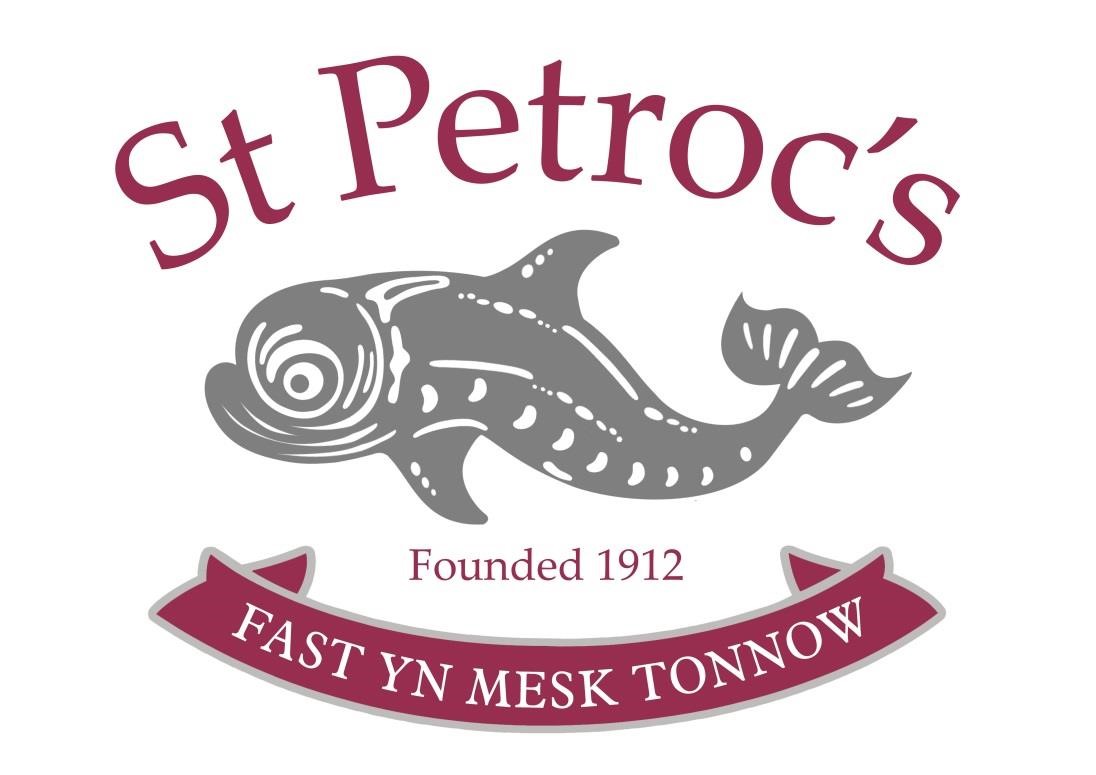 Admissions Policy Reviewed February 2022 Next full review February 2023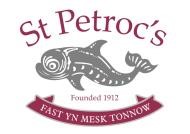 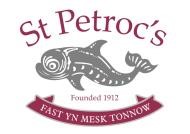 Change log:  	 	2 Admissions Policy This is the admissions policy for St Petroc’s School including the Early Years Foundation Stage. It is published on our website for parents of current and prospective pupils as per ISI Guidelines. St Petroc’s is a nursery school that places emphasis on its pupils to have a range of interests and aptitudes, which it believes important to foster.  Entry relies on places being available. Prospective parents register by contacting the Early Years Manager.  The school’s policy is to apply these criteria to all pupils and potential pupils regardless of any disability, race, gender or learning needs and including children with EAL. Allowances are made for those with specific learning difficulties and for those where English is not their first language. Other disabilities will be considered on an individual basis; the school will, wherever possible, endeavour to be flexible in its provision for those with a physical disability. It may be possible to adjust timetables to negate the effects of the disability but pupils will need to cope with the nature of the school site and building.  In assessing any pupil or prospective pupil the school may take such advice and require such assessments as it regards as appropriate. Subject to this, the school will be sensitive to any requests for confidentiality. Parents/Carers of prospective Early Years children will usually meet with either the Early Years Manager or her Deputy and will usually also meet with their Early Years Assistant.  Alongside any baseline assessments on arrival or as early as is practically possible, we consider whether it seems likely that the child will integrate well and will benefit from the curriculum.  Children between 0 and 5 are invited into our Early Years setting for several familiarisation visits of 1-1½ hours and to determine whether the setting is right for them; this is done in consultation with the Early Years staff, overseen by the Early Years Manager.  	 	3 DATE Change(s) made Page 	in policy By whom 2/5/17 Reviewed by Nick Buckland, Chair of Governors  16/11/17 Reviewed by the Governing Body 5/11/18 Paragraph 5 amended. Bullet point 3 amended. 3 SMT 21/11/19 Bullet point 3 amended 3 BH 29/11/19 Reviewed by Governing Body  03/12/21 Reviewed by Governing Body